Б А Р А Њ Еза пристап на возила до забранети зони и заштитени пределина природата (Водно, Матка, ...)    Податоци за подносителот на барањето :      * Задолжително да се пополниБарам да ми се издаде Согласност за движење со возила во__________________________________________________________________________Опис на барањето : ____________________________________________________________________________________________________________________________________________________________________________________________________________         __________________________________________________________________________Изјава: Изјавувам дека сум согласен моите лични податоци да се користат за потребите на Град Скопје во постапката за решавање на предметот.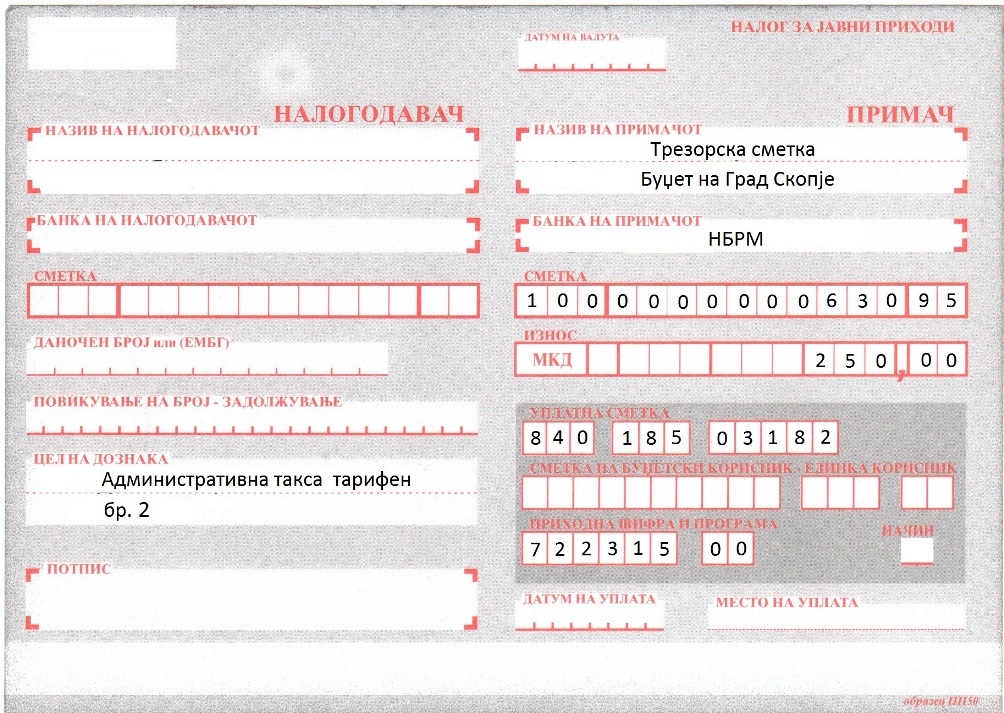 Напомена: Aдминистративната такса се наплаќа за секое возило поединечно.Aдминистративната такса за услугите на Град Скопје имате можност да ја уплатите со платежна картичка преку ПОС терминалите поставени на шалтерите на Град Скопје барака 16.Име и презиме (назив на фирма) *ЕМБГ/ЕДБ *Улица и бројКонтакт телефон - фиксенКонтакт телефон -мобилен e-mailСкопје, __.__.20__ годинаБарател__________________________